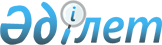 О внесении изменений в Приказ Председателя Агентства Республики Казахстан по делам здравоохранения от 24 июля 2001 года N 687 "О показаниях и правилах проведения прерывания беременности в Республике Казахстан"
					
			Утративший силу
			
			
		
					Приказ Министра здравоохранения Республики Казахстан от 13 мая 2002 года N 481. Зарегистрирован Министерством юстиции Республики Казахстан 13 июня 2002 года N 1884. Утратил силу приказом Министра здравоохранения Республики Казахстан от 29 декабря 2008 года N 696
      


Сноска. Утратил силу 


 приказом 


 Министра здравоохранения РК от 29.12.2008 N 696 (порядок введения в действие см. 


 п. 7 


).



      В связи с проведенной повторной правовой экспертизой Министерством юстиции Республики Казахстан от 2 апреля 2002 года N 41/18/2295/а Приказа Председателя Агентства Республики Казахстан по делам здравоохранения от 24 июля 2001 года N 687 
 V011620_ 
 "О показаниях и правилах проведения прерывания беременности в Республике Казахстан", приказываю: 



      1. Внести в Приказ Председателя Агентства Республики Казахстан по делам здравоохранения от 24 июля 2001 года N 687 "О показаниях и правилах проведения прерывания беременности в Республике Казахстан" следующие изменения: 



      в Правилах проведения операции искусственного прерывания беременности, утвержденных указанным Приказом: 



      пункт 1 изложить в следующей редакции: 



      "1. Искусственное прерывание беременности проводится по желанию женщины при сроках беременности: до 20 дней задержки менструации, от 20 дней задержки менструации до 12 недель беременности, от 12 недель до 22 недель по социальным показаниям; а при наличии медицинских показаний, угрожающих жизни беременной и ее согласии независимо от срока беременности. Операция искусственного прерывания беременности проводится в лечебно-профилактических организациях в условиях стационара, независимо от форм собственности, имеющих лицензию на указанный вид деятельности."; 



      пункт 10 исключить; 



      пункт 11 изложить в следующей редакции: 



      "11. Операцию искусственного прерывания беременности в ранние сроки при задержке менструации до 20 дней, а также при сроке свыше 20 дней задержки менструации до 12 недель беременности, разрешается проводить в стационарах дневного пребывания, организованных на базе городских и областных больниц, а также в стационарах негосударственной формы собственности, имеющих в своем составе операционный блок, отделения реанимации и интенсивной терапии."; 



      пункт 12 исключить; 



      подпункт 2 пункта 16 исключить; 



      абзац 2 пункта 22 изложить в следующей редакции: 



      "После операции искусственного прерывания беременности в сроке до 12 недель в условиях стационара дневного пребывания, произведенных без осложнений, пациентки должны находиться под наблюдением медицинского персонала не менее 3-4 часов.". 



      2. Директору Департамента лечебно-профилактической работы (Сагын Х.) 




обеспечить государственную регистрацию настоящего Приказа в Министерстве юстиции Республики Казахстан. 3. Контроль за исполнением данного Приказа оставляю за собой. И.о. Министра (Специалисты: Абрамова Т.М., Склярова И.В.) 



 

					© 2012. РГП на ПХВ «Институт законодательства и правовой информации Республики Казахстан» Министерства юстиции Республики Казахстан
				